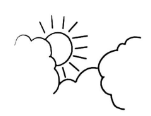 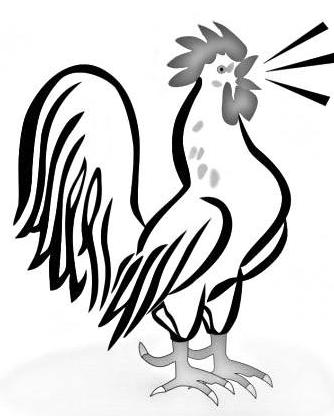 1.一个一年级的小朋友一回到教室就告诉教师：“老师，厕所里有好多蚂蚁！”女老师点点头，忽然想到蚂蚁(ant)这个词的英语一开学就教过了，想看看小朋友是否还记得，便问：“那蚂蚁怎么说？”小朋友一脸茫然，过了一会儿才回答说：“蚂蚁，他，他没有说话！” 2.一位年轻的教师刚给她班里的一个小男孩讲完羊的故事，说有一只羊因为离开了羊群被狼吃掉了。“明白了吧，”她说，“如果这只羊老实，不离开羊群，它就不会被狼吃掉，对吗？”“对，老师。”小男孩回答道：“但它以后就被我们吃掉了。””那是一次成功的尝试人生难免有几次尝试，它可能成功，也可能失败。在我无数的尝试中，有一次尝试让我刻骨铭心，那是一次成功的尝试。轻轻地打开记忆的大门，回忆到五年级时。我五年级时还不会跳绳。有一次语文老师给我们上活动课，并吩咐我们女生玩跳绳。班上的每个女生都会玩，唯有我自己不会，她们神采飞扬地玩着，而我就在一旁闷闷不乐。老师见状后，便亲切问:"你怎么了，为什么不跟她们玩呢？”我悲观失望地说：“我....我不会玩。”只见老师付之一笑地说：“你可以学啊！如果没有同学教你，我教你吧！”她拉着我的手到绳子旁边，顿时，一股暖流涌进我全身。她说：“你要看清楚丢绳子的人，她丢哪一边你就跳哪一边。就像唱歌一样按它的节奏来唱，明白吗？”我点点头，第一次跳，失败了。老师再叫我跳，我按照做了，但依然失败了。我就对自己大失信心，还垂头丧气。老师和蔼可亲地说：“你不能半途而废，要坚持不懈，你要乐观对待，要勇敢地面对挫折，才容易尝到成功的甘甜，加油！我相信你能行的！”我听了这番意味深长的话语，悲伤一扫而光，重拾信心专心致志地跳，一次，二次……我失败了30多次，到第31次时，我成功了，我激动地叫了起来：“老师，我成功了。”老师笑逐颜开。我学会了就不断在练，老师见我跳得挺娴熟的就推荐我和我们班的小红比，小红是全班跳绳高手。她得意洋洋的样子，好像一定会赢的。我毫不畏惧，因为我知道友谊第一，比赛第二。开始我，我按照老师教我的方法去跳，结果赢了小红，不仅赢了小红，还赢得全场暴风雨般的掌声。从此跳绳成了我无法割舍的爱好。从这次尝试我明白了：只要你敢尝试，不论成功失败你都会有收获；只要你愿意尝试，挑战自我，那么你就是大赢家，成功是属于大胆尝试的人。我为我这次成功的尝试，感到无限的欣慰和自豪。那是一次快乐的尝试我经历过许多的尝试，也有许多风风雨雨。我的童年生活就像一个万花筒有成功、有失败、有快乐、有痛苦，也像打翻了五味瓶——酸、甜、苦、辣样样俱全。但是最令我刻骨铭心的是那一次快乐的尝试，现在回想还记忆犹新。那一次，妈妈带我去溜冰，到了溜冰场，妈妈让我穿好溜冰鞋，开始一边一步扶着我滑，一边告诉我溜冰的方法。可是我完全听不进去，暗暗地想：溜冰这样简单，还有教吗？溜冰还有技巧，真是可笑！妈妈扶着我滑了两三圈，我自以为会滑了，于是叫妈妈把手松开，没想到她刚松开手，我就觉得后面好像有人推了我一下，摔了一跤，摔得我眼冒金星，心想，看来妈妈说得没错，不能小看溜冰，可是溜冰确实很难呀，还不如放弃了。但是我看到其它的人溜冰悠闲自在、兴高采烈的样子又舍不得放弃.妈妈似乎看出了我的心思，和蔼可亲地说：“从哪里跌倒就从哪里爬起，遇到挫折就想退缩，长大后会有什么作为呢？凡事都讲究技巧，不能骄傲自满，自以为是呀！”听了妈妈的教诲，觉得有道理，便站起来重新让妈妈扶着我滑，正当我专心致志听妈妈讲方法时，一位大姐姐像燕子般轻盈地从我身边“飞”过去。于是妈妈让我去向那位姐姐请教，大姐姐乐意地答应了。她说：“溜冰要掌握技巧，首先身体要掌握平衡，脚要成'八'字形，然后慢慢地滑，感觉自己学会了就可以加快速度了……”大姐姐一边指点，一边扶着我滑，不知什么进修，大姐姐把手松开了，我慢慢地也能滑了，真是“功夫不负有心人”呀！通过这次尝试，我感到了无比快乐和成功的喜悦，也从高兴中明白了：失败乃成功之母，生活中难免会有挫折，只要勇敢去拼搏就会战胜它取得胜利，不经历风雨，怎能见彩虹？要败而不馁，胜而不骄，才会使自己的人生变得更加灿烂、更加辉煌；只有经得住生活的考验，才能取得成功；只有努力去尝试生活中的点点滴滴，才能把自己的生活点缀得更加美好、更加快乐和谐